Online Figure 1. Stigma stress and emotional reactions to involuntary hospitalization as predictors of recovery after 2 years, controlling for baseline levels of dependent variables as well as for age, gender, symptoms and intervention status.  Mean standardized path coefficients with imputed data analyzed in Mplus (n=186). *p<0.05, **p<0.01, ***p<0.001, +p=0.09.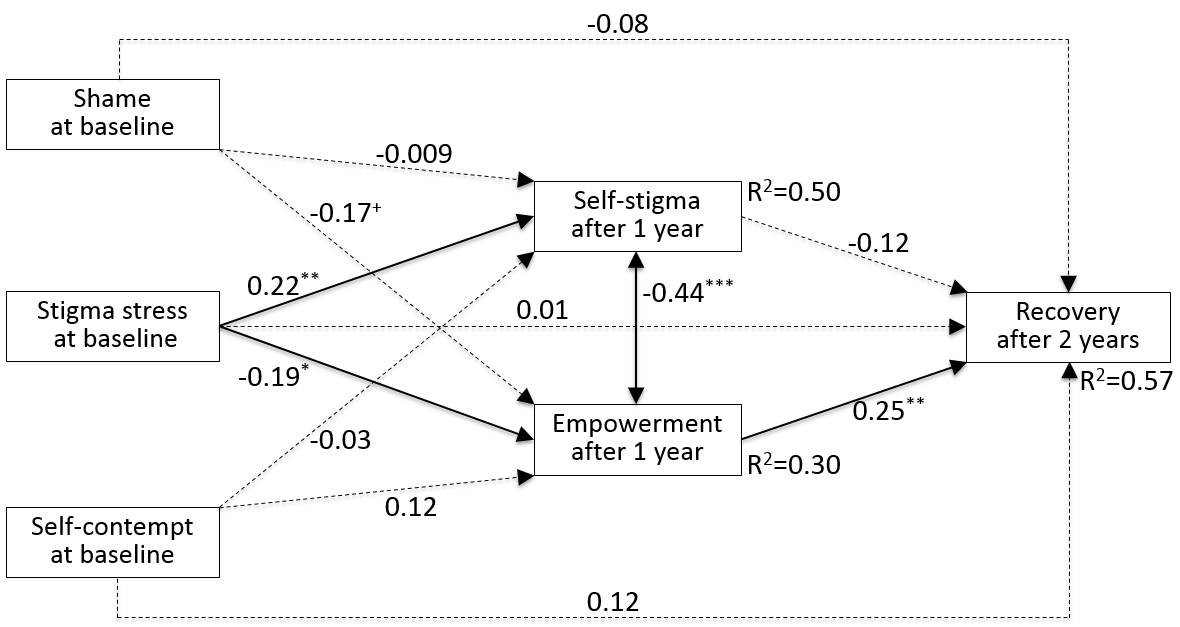 